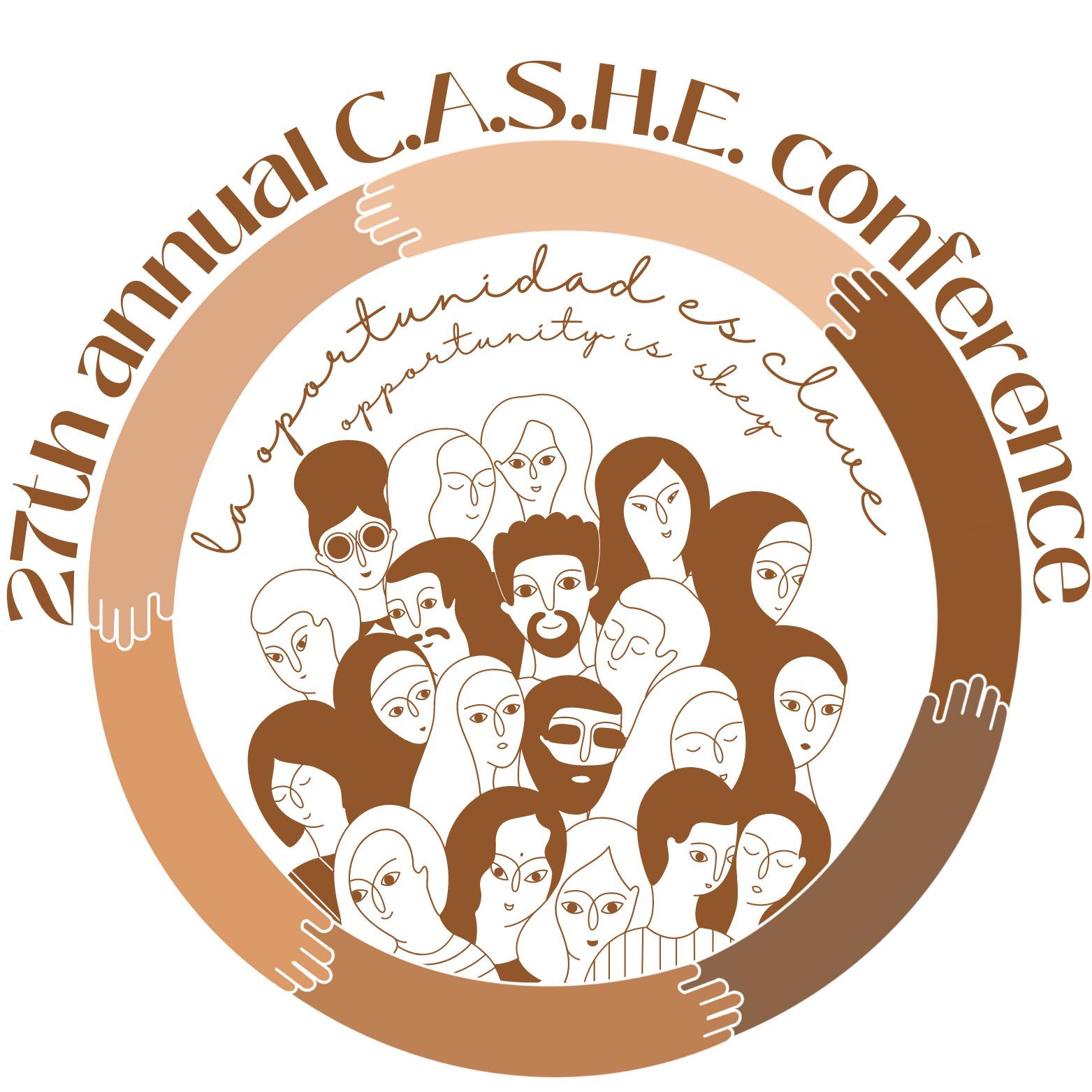 Friday, November 10, 20237:00 AM - 1:30 PM Buses Loading, Departure, and Travel to Pullman● Seattle 				Yakima● Othello 				Pasco● Moses Lake				Wenatchee1:00 PM - 1:30 PM (Team Leaders Prep Time)                                                                  1:30 PM - 2:30 PM Arrival and Check-In at Holiday Inn Express 3:30 PM - 3:45 PM Load Buses and Head to CUB Turn Around				4:00 PM - 4:30 PM Team Time, Campus Tour, & Individual Group Picture 	 			Team go to home roomTeam 1 Cue 209 Team 2 Cue 216Team 3 Cue 218Team 4 Cue 219Team 5 Cue 316Team 6 Cue 407Team 7 Cue 409Team 8 Cue 412Team 9 Cue 416Team 10 Cue 418Team 11 Cue 419Team 12 Cue 207Team 13 Cue 209 4:45 PM - 5:45 PM Opening Ceremony (Spark G45)Varsity Walk 4:45-5:10Varsity Walk Co-chair introductionDirectors & Team LeadersRules of the Conference video 5:10-5:15Co-chairs Speech 5:15-5:20Keynote Speaker: Cisco Ochoa 5:20-5:455:45 PM - 6:00 Walking Time 6:00 PM -7:30 PM Dinner at Southside/Hillside Dining Center 			Teams 1-6 (Southside) Teams 7-13 (Hillside)7:30-7:40 PM Walking Time7:45 PM – 8:25 PM Financial Aid Workshop (Spark G45) 					Caesar Castaneda 8:30 PM –9:45 PM “Opportunity is Key” Interactive Workshops	First Rotation(Spark 235): 8:30-9:10pm (Teams 1-6) Baile folklorico(Interactive)Second Rotation (Spark 227): 9:15-9:45pm (Teams 7-12)- UREC (TBD) 9:50 PM –10:00 PM Load Buses and Head back to hotel 				        11:00 PM Room Checks and LIGHTS OUT 	Saturday, November 11, 20237:00 AM  – 8:00 AM Wake Up Call & Breakfast 						8:00 AM – 8:30 AM Load Buses and head to campus 					8:45 AM – 8:55 AM Buses Arrive (CUB turnaround)	 					9:00 AM –10:00   Admissions Workshop (CUE 203) 	Admissions team 10:00 AM –10:10 AM Snack Break and Transition (CUE Atrium) 10:15 AM –10:55 AM Workshop Block #1 CUE 219  (Major exploration) ASCC Staff TBD 						         	FIRST ROTATION 10:15 - 10: 55 TEAMS 1, 4, 8 SECOND ROTATION	11:05 - 11:45 TEAMS 9,11,12, 5THIRD ROTATION11:50 - 1:00 TEAMS 7,10, 13FOURTH ROTATION2:00-2:40 TEAMS 2,3,611:05 AM –11:45 AM Workshop Block #2 CUE 419 (GESA CREDIT UNION) GESA STAFF 					           FIRST ROTATION 10:15 - 10: 55 TEAMS 2,3,6 SECOND ROTATION	11:05 - 11:45 TEAMS 7,10,13THIRD ROTATION11:50 - 1:00 TEAMS 9,11,12, 5FOURTH ROTATION2:00-2:40 TEAMS 1, 4, 8 11:50 AM - 1:00 PM Workshop Block #3 CUE 416 High school transition (Ceaser Muniga) 	FIRST ROTATION 10:15 - 10: 55 TEAMS 7,10,13SECOND ROTATION	11:05 - 11:45 TEAMS 9,11,12, 5 THIRD ROTATION11:50 - 1:00 TEAMS 1,4,8FOURTH ROTATION2:00-2:40 TEAMS 2,3,61:10 PM – 1:50 PM Lunch (Pizza)	2:00 PM – 2:40 PM Workshop Block #4	CUE 218 4th floor mentors Undoc-first gen workshop 					TEAMS 9,11,12 FIRST ROTATION FIRST ROTATION 10:15 - 10: 55 TEAMS 9,11,12SECOND ROTATION	11:05 - 11:45 TEAMS1,4,8THIRD ROTATION11:50 - 1:00 TEAMS 2,3,6FOURTH ROTATION2:00-2:40 TEAMS 7,10,13,52:45 PM - 3:00 PM Group Picture 	Library Atrium	3:00 PM- 3:10 PM Walking time				3:10 PM – 4:45 PM Resource Fair/Team Time JUNIOR BALLROOM (TEAM TIME)	3:10-4:00  Team 1-64:00-4:45 Teams 7-13	4:45 PM-5:00 PM walking time 				5:00 PM - 6:45 PM Dinner CUE Atrium (Qdoba)	6:45 PM - 7:00 PM Walking time 7:00 PM – 9:00 PM Noche Cultural Talent Show (CUB Senior Ballroom) 			9:00 PM –10:30 PM DANCE (CUB Senior Ballroom) (DJ tbd)					*Board games and other activities in CUB 204,206, 20810:45 PM -11:15 PM Load Buses and head to hotel 						11:30 PM -12:00 AM Room Checks and LIGHTS OUT!		Sunday, November 12th, 20237:00 AM – 8:15 AM Wake Up Call & Breakfast 						8:30 AM – 8:45 AM Check out rooms and load buses					9:00 AM – 9:10 AM Buses Arrive (CUB turnaround)	9:10 AM-9:20 AM Walking time 					9:20 AM – 10:00 AM Student Panel (CUE 203)								10:00 AM - 10:10 AM Snack Break and Transition (CUE Atrium) 			           10:15 AM –11:15 AM Caucus Break Out Sessions 					           Chaperones (CUE 202)Teams go back to home rooms in 11:15 AM –11:25 AM Walking Time			           11:30 AM – 1:30 PM Sunday’s BEST Closing Ceremony & Luncheon 			Seating 11:30-11:40Dismissed for lunch 11:40-12:00Teams 1-6Teams 7-13Recap video time eating 12:00-12:20Keynote Speaker: Vianey Granados 12:30-12:551:00PM - 1:25PM Scholarships and Admissions Certificates presentation	1:00- 1:05PM: Speaker : Brian Shuffield	1:05-1:25PM: Admissions Certificates and New Heights and new hopes Scholarships1:25PM-1:30PM la oportunidad es clave scholarship1:30 PM – 1:50 PM Final Team Time and Goodbyes 					1:50 PM - 2:10 PM Changing Time 								2:10 PM – 2:30 PM Load Buses and Depart Pullman (CUB Turnaround) 		